Sidrac blz 86 vraag 75/Comburg Folio 137Ra en 137 Rb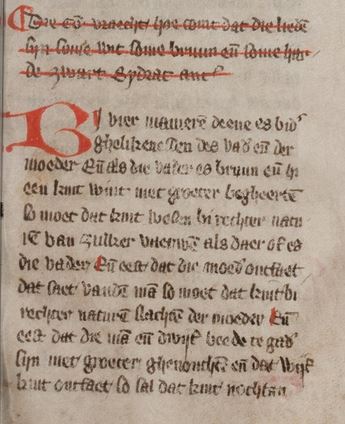 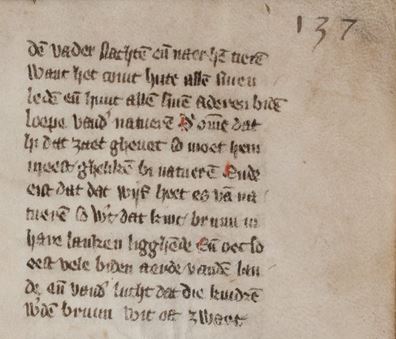 Transcriptie (ter controle)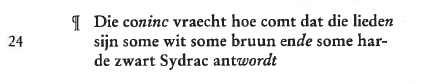 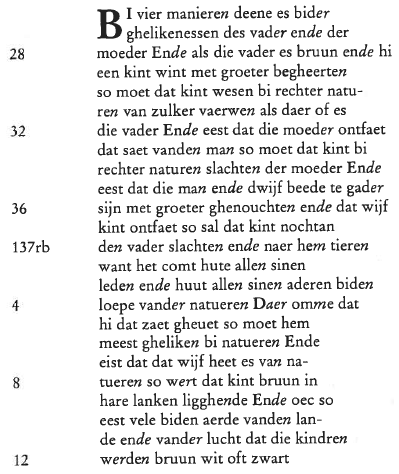 Sidrac blz 111 vraag 103/ Comburg Folio 141Rb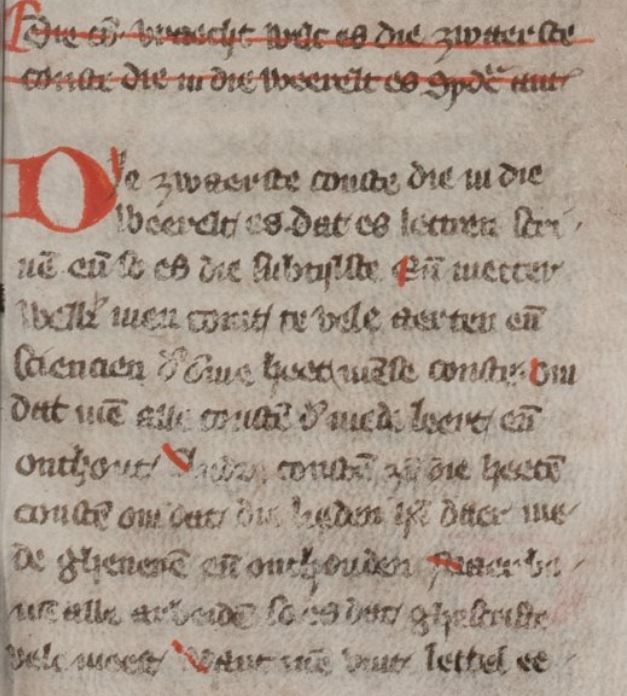 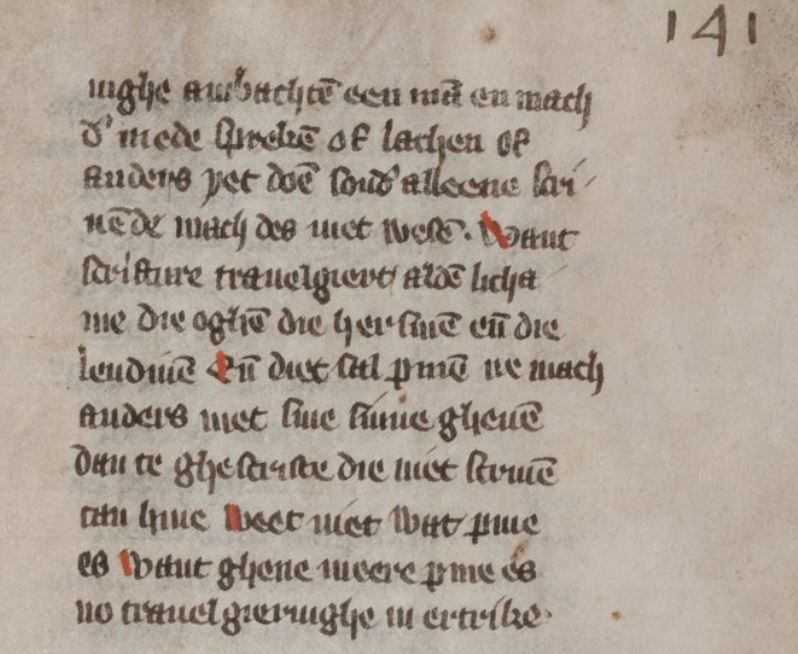 Transcriptie (ter controle)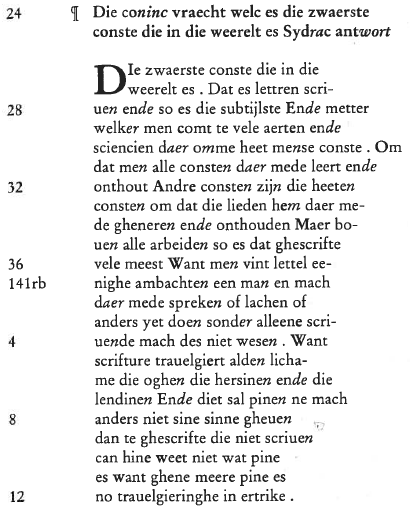 Sidrac blz 66 vraag 132 / Comburg 143Va 143Vb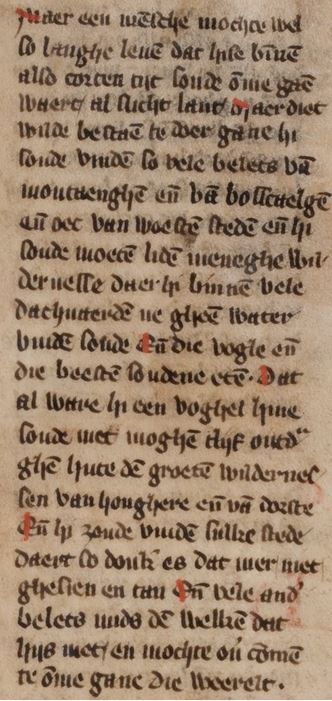 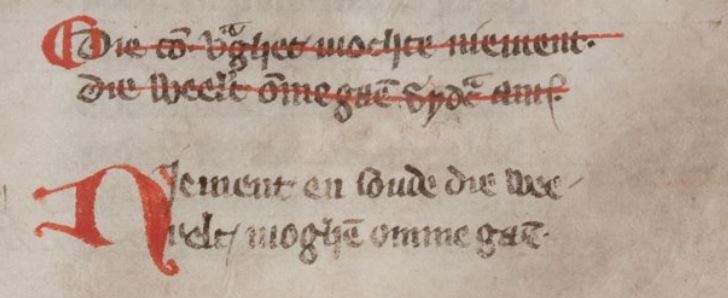 Transcriptie (ter controle)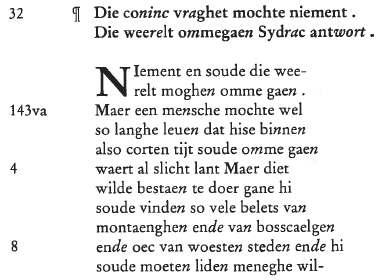 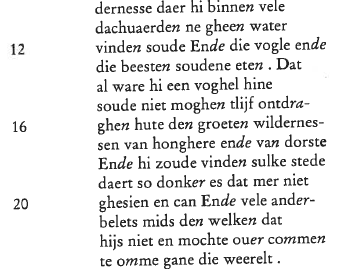 Sidrac blz 41/42 vraag 243 / Comburg 159Ra 159Rb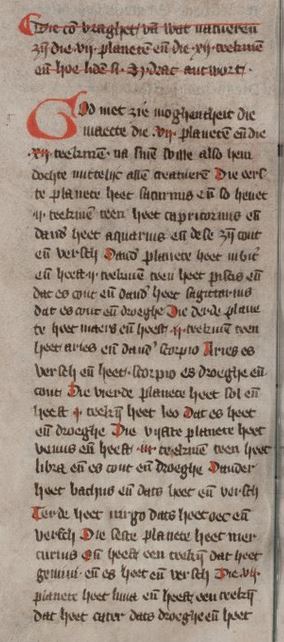 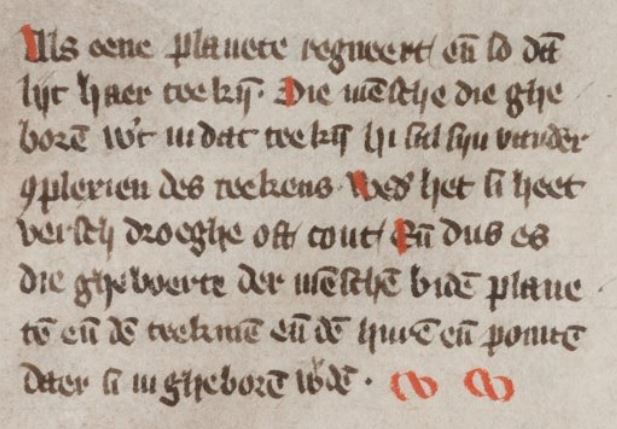 Transcriptie (ter controle)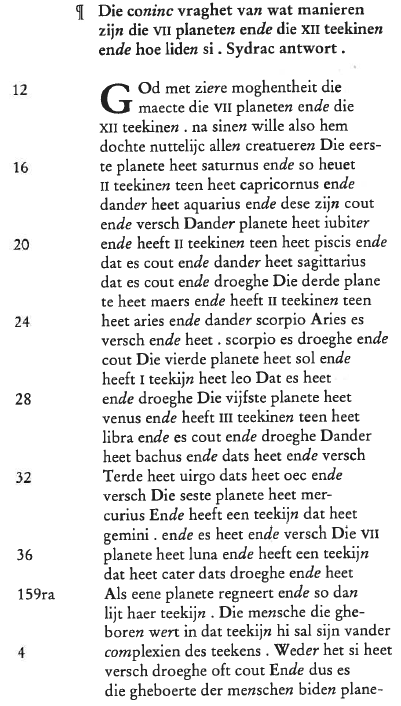 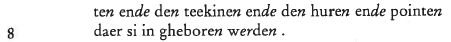 